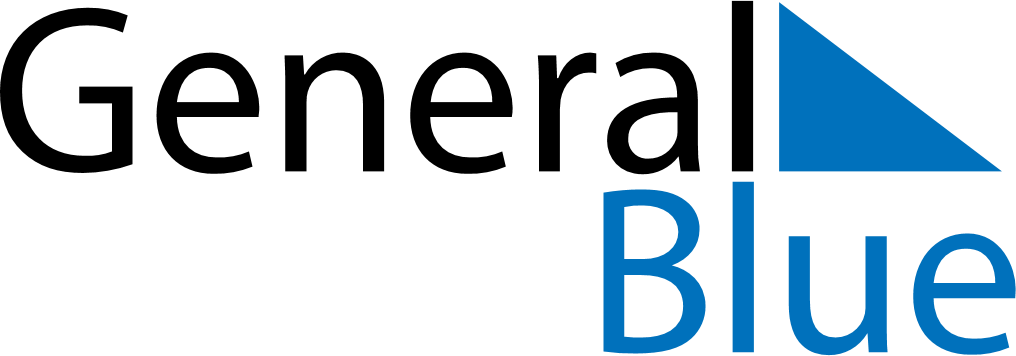 August 2024August 2024August 2024August 2024August 2024August 2024Saint-Etienne, FranceSaint-Etienne, FranceSaint-Etienne, FranceSaint-Etienne, FranceSaint-Etienne, FranceSaint-Etienne, FranceSunday Monday Tuesday Wednesday Thursday Friday Saturday 1 2 3 Sunrise: 6:26 AM Sunset: 9:10 PM Daylight: 14 hours and 44 minutes. Sunrise: 6:27 AM Sunset: 9:09 PM Daylight: 14 hours and 41 minutes. Sunrise: 6:29 AM Sunset: 9:08 PM Daylight: 14 hours and 39 minutes. 4 5 6 7 8 9 10 Sunrise: 6:30 AM Sunset: 9:06 PM Daylight: 14 hours and 36 minutes. Sunrise: 6:31 AM Sunset: 9:05 PM Daylight: 14 hours and 34 minutes. Sunrise: 6:32 AM Sunset: 9:04 PM Daylight: 14 hours and 31 minutes. Sunrise: 6:33 AM Sunset: 9:02 PM Daylight: 14 hours and 28 minutes. Sunrise: 6:34 AM Sunset: 9:01 PM Daylight: 14 hours and 26 minutes. Sunrise: 6:36 AM Sunset: 8:59 PM Daylight: 14 hours and 23 minutes. Sunrise: 6:37 AM Sunset: 8:58 PM Daylight: 14 hours and 20 minutes. 11 12 13 14 15 16 17 Sunrise: 6:38 AM Sunset: 8:56 PM Daylight: 14 hours and 18 minutes. Sunrise: 6:39 AM Sunset: 8:55 PM Daylight: 14 hours and 15 minutes. Sunrise: 6:40 AM Sunset: 8:53 PM Daylight: 14 hours and 12 minutes. Sunrise: 6:42 AM Sunset: 8:52 PM Daylight: 14 hours and 9 minutes. Sunrise: 6:43 AM Sunset: 8:50 PM Daylight: 14 hours and 7 minutes. Sunrise: 6:44 AM Sunset: 8:48 PM Daylight: 14 hours and 4 minutes. Sunrise: 6:45 AM Sunset: 8:47 PM Daylight: 14 hours and 1 minute. 18 19 20 21 22 23 24 Sunrise: 6:47 AM Sunset: 8:45 PM Daylight: 13 hours and 58 minutes. Sunrise: 6:48 AM Sunset: 8:43 PM Daylight: 13 hours and 55 minutes. Sunrise: 6:49 AM Sunset: 8:42 PM Daylight: 13 hours and 52 minutes. Sunrise: 6:50 AM Sunset: 8:40 PM Daylight: 13 hours and 49 minutes. Sunrise: 6:51 AM Sunset: 8:38 PM Daylight: 13 hours and 46 minutes. Sunrise: 6:53 AM Sunset: 8:37 PM Daylight: 13 hours and 43 minutes. Sunrise: 6:54 AM Sunset: 8:35 PM Daylight: 13 hours and 40 minutes. 25 26 27 28 29 30 31 Sunrise: 6:55 AM Sunset: 8:33 PM Daylight: 13 hours and 37 minutes. Sunrise: 6:56 AM Sunset: 8:31 PM Daylight: 13 hours and 34 minutes. Sunrise: 6:57 AM Sunset: 8:29 PM Daylight: 13 hours and 31 minutes. Sunrise: 6:59 AM Sunset: 8:28 PM Daylight: 13 hours and 28 minutes. Sunrise: 7:00 AM Sunset: 8:26 PM Daylight: 13 hours and 25 minutes. Sunrise: 7:01 AM Sunset: 8:24 PM Daylight: 13 hours and 22 minutes. Sunrise: 7:02 AM Sunset: 8:22 PM Daylight: 13 hours and 19 minutes. 